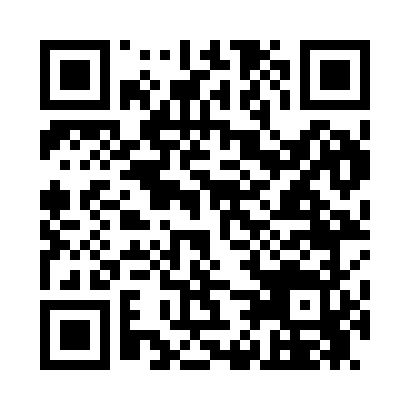 Prayer times for Cozaddale, Ohio, USAWed 1 May 2024 - Fri 31 May 2024High Latitude Method: Angle Based RulePrayer Calculation Method: Islamic Society of North AmericaAsar Calculation Method: ShafiPrayer times provided by https://www.salahtimes.comDateDayFajrSunriseDhuhrAsrMaghribIsha1Wed5:156:371:345:238:319:532Thu5:136:361:345:248:319:553Fri5:126:351:335:248:329:564Sat5:106:341:335:248:339:575Sun5:096:331:335:248:349:596Mon5:076:321:335:258:3510:007Tue5:066:311:335:258:3610:018Wed5:046:291:335:258:3710:039Thu5:036:281:335:258:3810:0410Fri5:026:271:335:268:3910:0511Sat5:006:261:335:268:4010:0712Sun4:596:251:335:268:4110:0813Mon4:586:241:335:268:4210:0914Tue4:566:241:335:268:4310:1015Wed4:556:231:335:278:4410:1216Thu4:546:221:335:278:4510:1317Fri4:536:211:335:278:4610:1418Sat4:526:201:335:278:4710:1519Sun4:506:191:335:288:4710:1720Mon4:496:191:335:288:4810:1821Tue4:486:181:335:288:4910:1922Wed4:476:171:335:288:5010:2023Thu4:466:171:335:298:5110:2124Fri4:456:161:345:298:5210:2225Sat4:446:151:345:298:5210:2426Sun4:436:151:345:298:5310:2527Mon4:436:141:345:308:5410:2628Tue4:426:141:345:308:5510:2729Wed4:416:131:345:308:5610:2830Thu4:406:131:345:308:5610:2931Fri4:406:121:345:318:5710:30